Supporting InformationSpectral and Electrochemical Investigation of p-Sulfonatocalix[4]arene Stabilized Vitamin E AggregationBosco Christin Maria Arputham Ashwina, Chokalingam Saravanana, Marimuthu Senthilkumarana, Ragupathi Sumathia, Palanisamy Sureshb, Paulpandian Muthu Mareeswarana*aDepartment of Industrial Chemistry, Alagappa University, Karaikudi, Tamilnadu, India.bDepartment of Natural Products Chemistry, School of Chemistry, Madurai Kamaraj University, Madurai, Tamilnadu, India.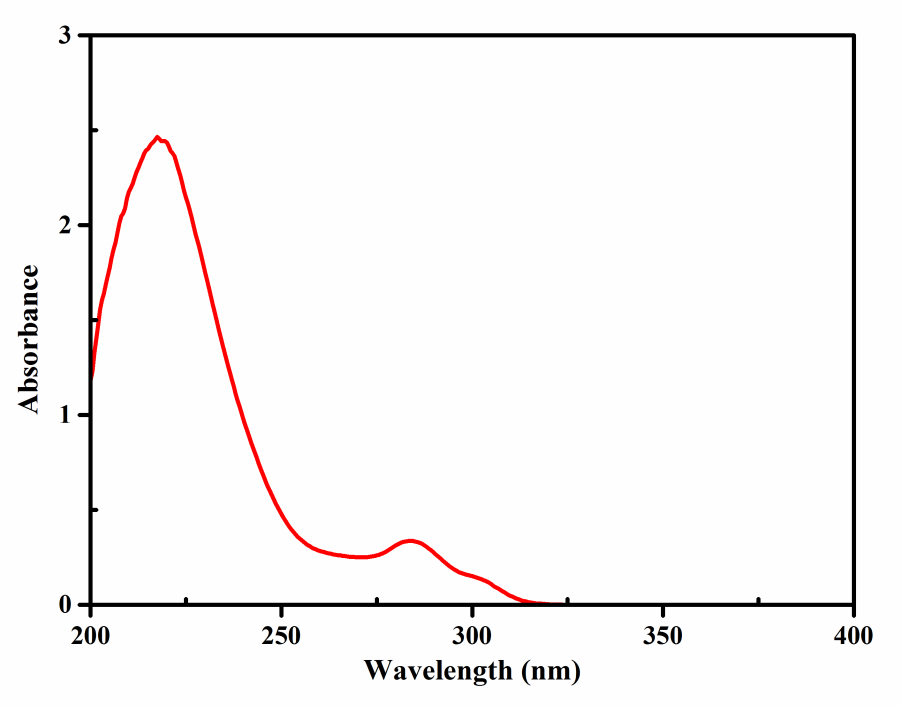 Figure S1. UV-Visible absorption spectrum of p-SC4 (1 × 10-4M)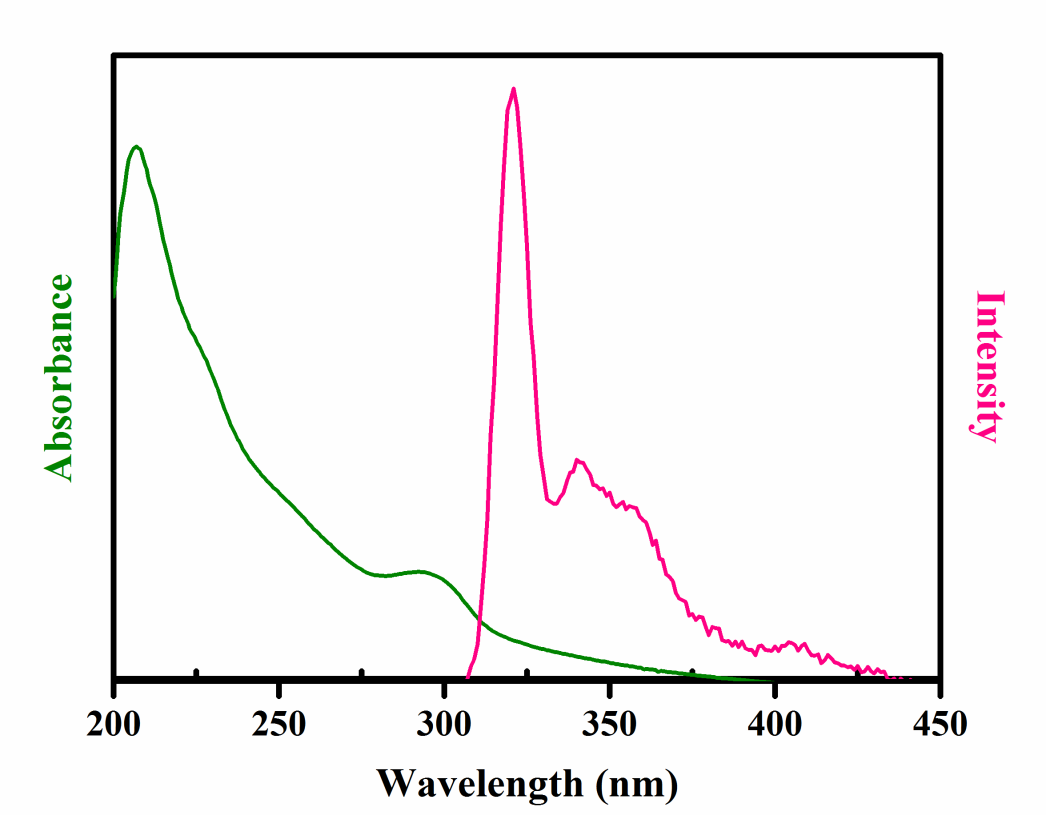 Figure S2. Normalized UV-Visible absorption (green) and fluorescence spectrum (pink) of α-T (Excitation wavelength 290 nm)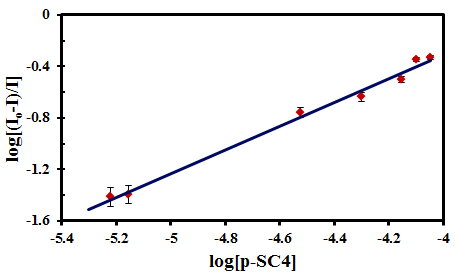 Figure S3. Modified Stern-Volmer plot for binding constant calculation.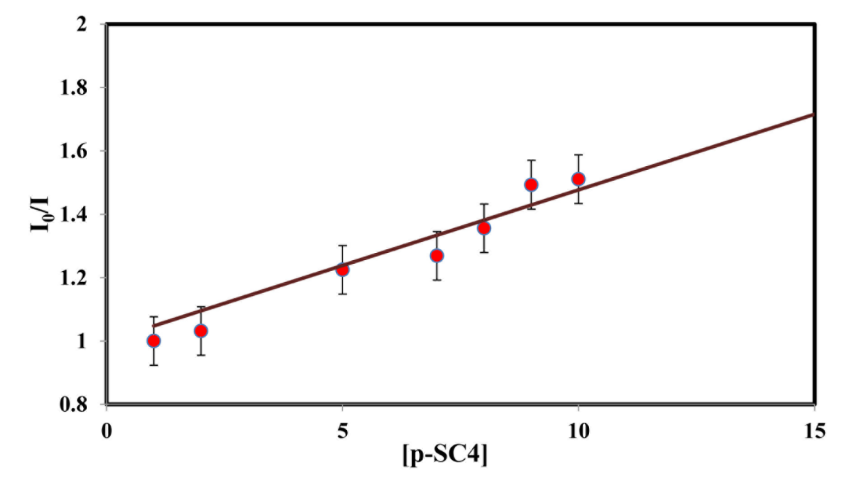 Figure S4. Stern-Volmer plot for quenching constant calculation.The excited state lifetime of α-T is already reported as 1.8 ns.[1]Figure S5. Benesi–Hildebrand plot of 1/IHG −IG vs.1/[p-SC4] for binding constant calculation.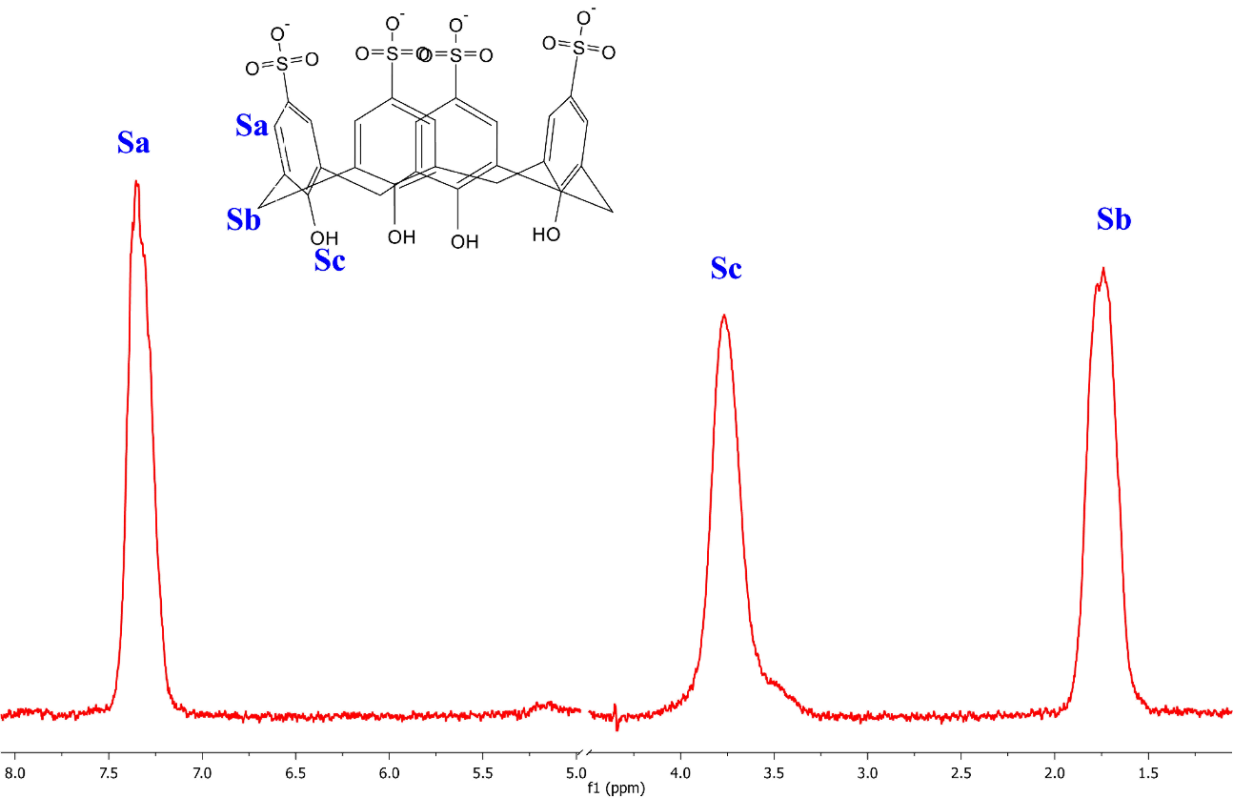 Figure S6.1H NMR spectrum of p-SC4 in D2O.The water moleculepeak (4.8 ppm) was removed.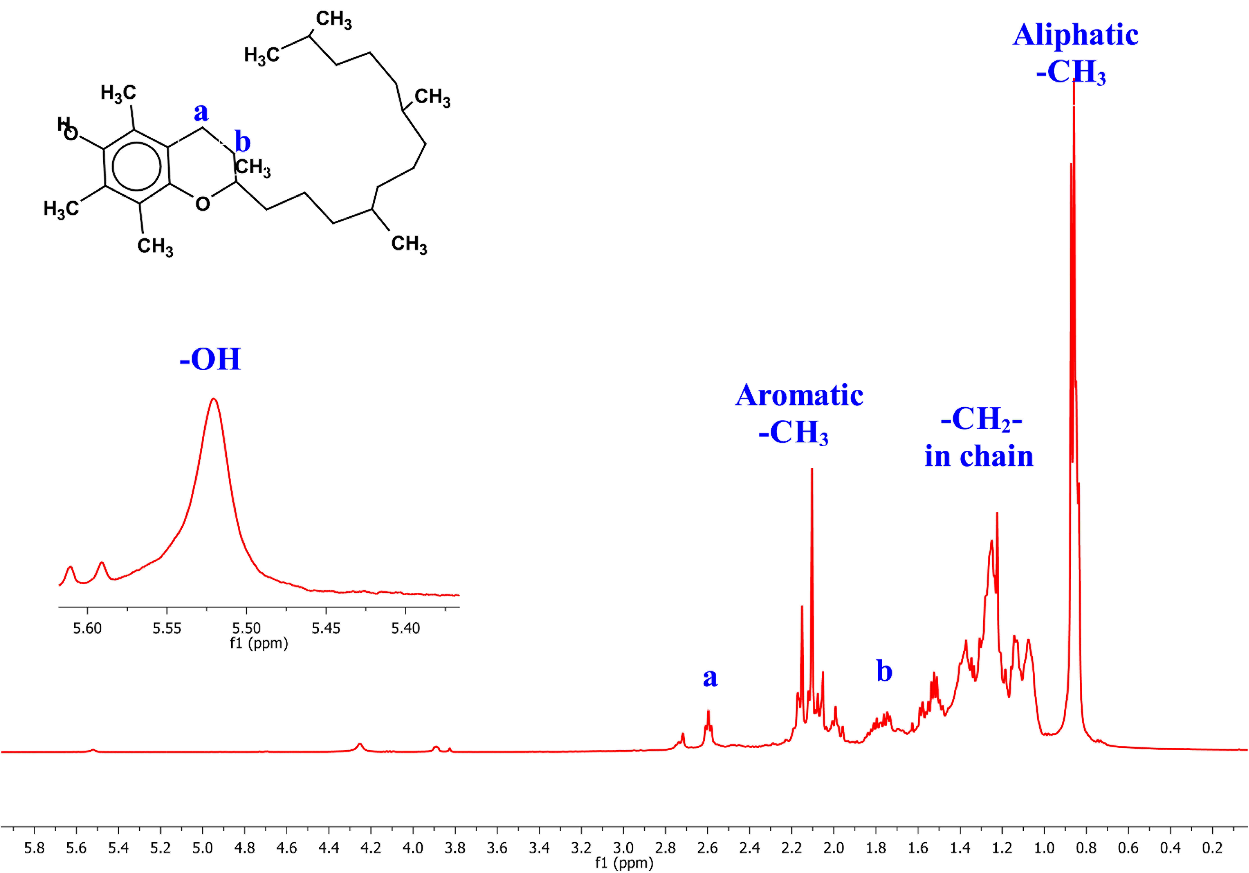 Figure S7. 1H NMR spectrum of α-Tin CDCl3.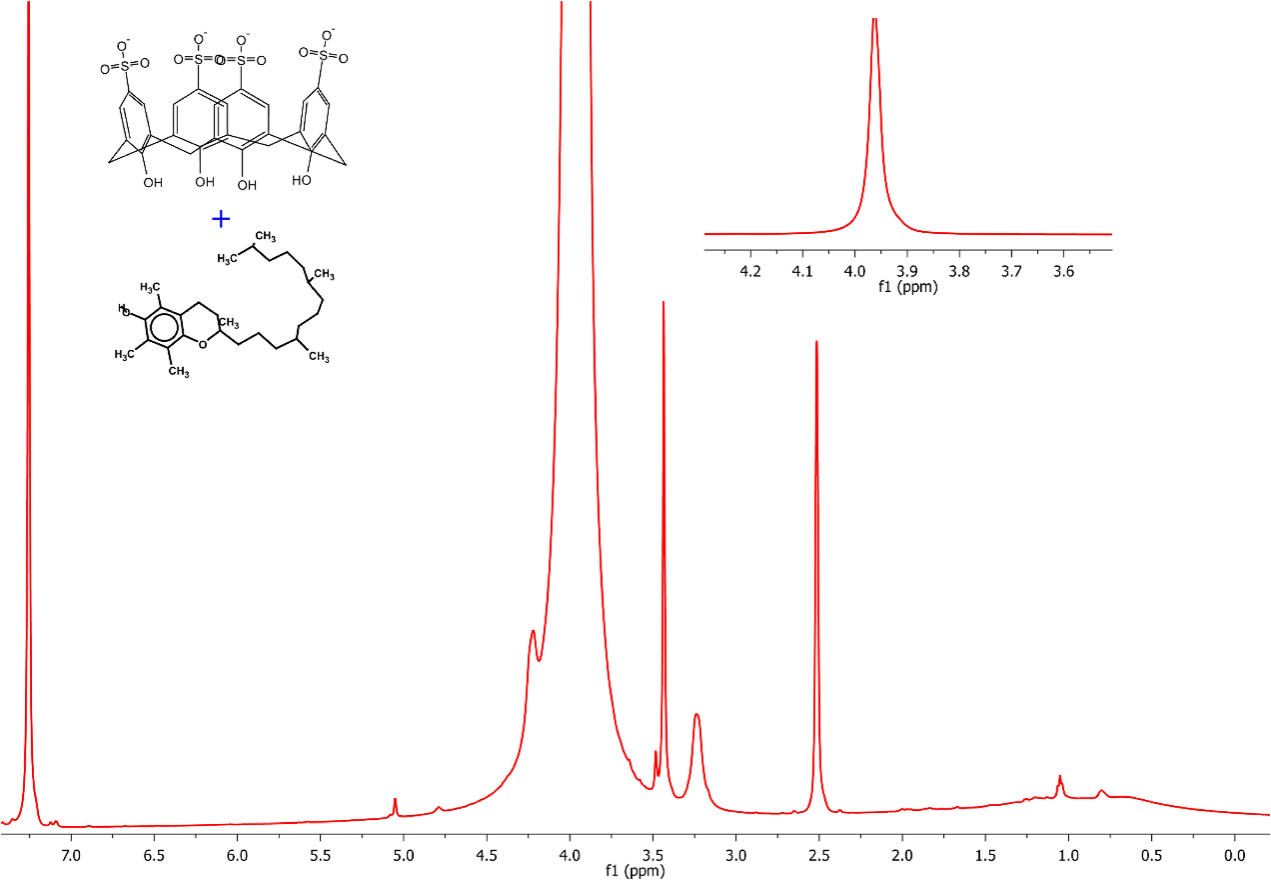 Figure S8.1H NMR spectrum of α-T/p-SC4 complexin DMSO-d6.References[1]	L. Packer, Vitamin E in Health and Disease: Biochemistry and Clinical Applications, Taylor & Francis, 1992.